Конспект НОД по грамоте. Слог. Деление слов на слоги.Старшая группаТема:  «Слог. Деление слов на слоги».Цель: Дать понятие о слоговом составе слова.Задачи: Формировать умение выполнять слоговой анализ, определяя количество и последовательность слогов в слове;- Формировать умение различать слово и слог;- Выражать свои мысли с достаточной полнотой и точностью, учитывать разные мнения;- Активизировать и расширять словарный запас детей;- Проводить самооценку.Материал: Работа у доски, рабочие тетради, простой и цветные карандаши.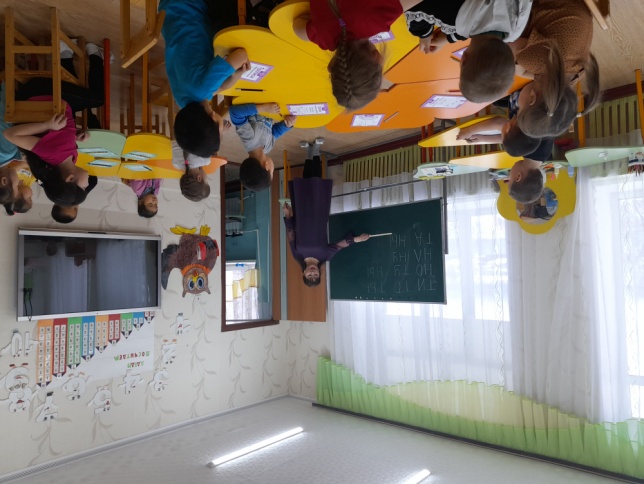 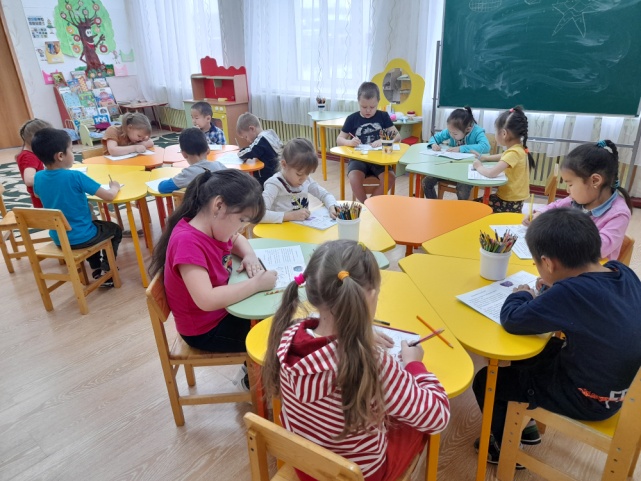 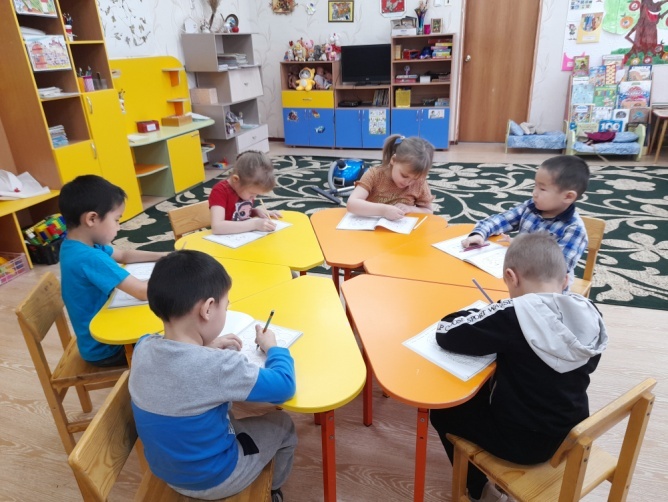 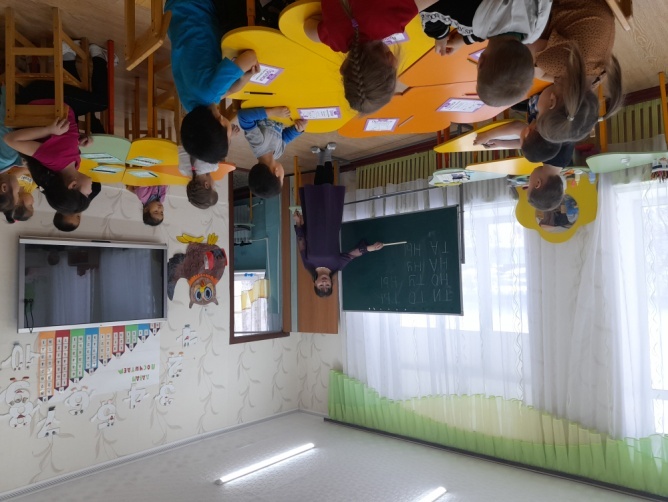 